I – PRINCIPES DE RACCORDEMENT DES E/S TOR :Effectuer les raccordements conforméments à l’affectation donnée.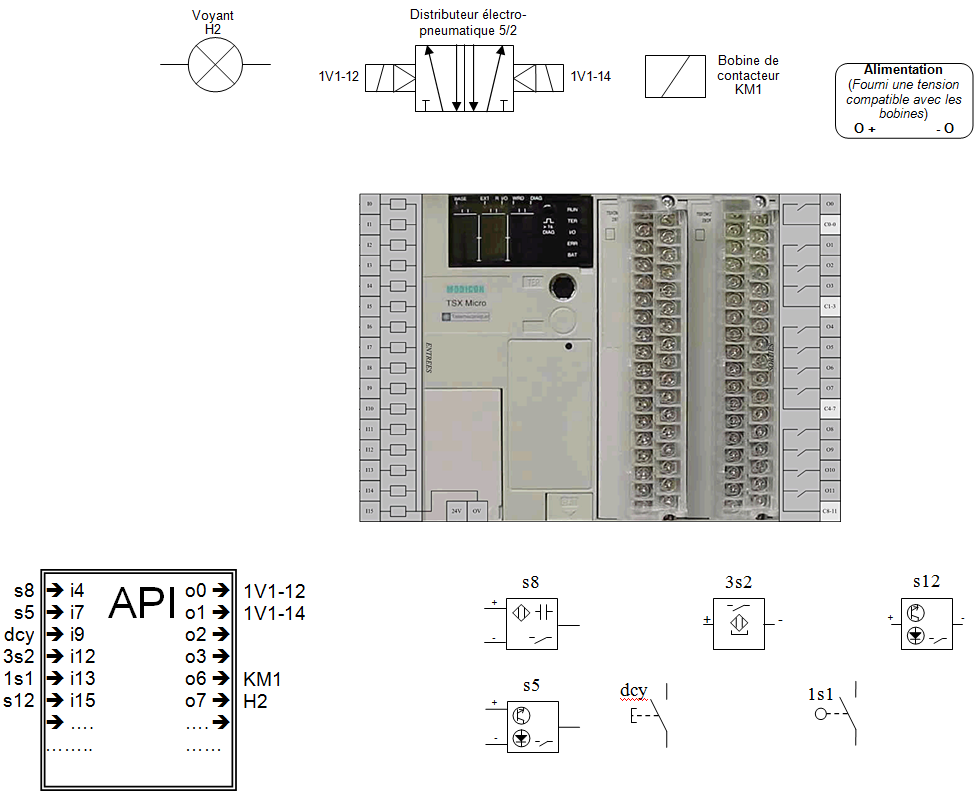 II – POSTE DE MONTAGE :Un poste de montage a les caractéristiques suivantes : il permet d’assembler la coque sur le châssis de voitures miniatures. La PO est essentiellement composée de 2 vérins permettant le déplacement du châssis et de 2 ventouses permettant sa préhension.Capteurs et affectation des entrées :Actionneurs, préactionneurs et affectation des sorties :Sur le schéma de la page suivante, effectuer le raccordement des entrées / sorties (commande et puissance) du poste de montage.CapteurMnémoniqueSchémaCode APITige du vérin D rentrée. Capteur ILS 3 filsd0I0,8Tige du vérin D sorties. Capteur ILS 3 filsd1I0,9Tige du vérin A rentrée. Capteur ILS 3 filsa0I0,10Tige du vérin A sorties. Capteur ILS 3 filsa1I0,11Présence vide dans les 2 ventouses : vacuostatv1I0,13ActionneurSchéma ActionneurPréactionneurSchéma préactionneurSortieCode APIVérin double effet D : D+ et D-Distributeur 5/2 monostable à commande électriqueOrdre dO0,2Vérin double effet A : A+ et A- (la tige de vérin est sortie en position initiale)Distributeur 5/2 monostable à commande électriqueOrdre aO0,3Venturi V pour générer le videDistributeur 5/2 monostable à commande électriqueOrdre vO0,4